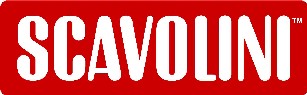 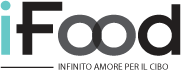 Grumello del Monte, sabato 7 ottobre 2017iFood inStore conquista Grumello del Monte:il tour di lezioni di cucina arriva allo Scavolini Store con le blogger Tania Del Giudice e Clara Gusmaroli Scavolini Store Grumello del MonteSabato 7 ottobre – dalle 18:00 alle 19:30Via Marconi ang. via Lega Lombarda, 24064 Grumello del MonteIngresso libero e gratuitoPasseggiare tra le colline di Grumello del Monte potrebbe far sorgere un certo appetito. Per abbracciare l’autunno che anima il primo weekend di ottobre, iFood e Scavolini hanno organizzato uno show-cooking aperto al pubblico presso lo Scavolini Store di Grumello del Monte sabato 7 ottobre dalle 18:00 alle 19:30. Per tutti gli ospiti ci saranno lezioni di cucina in compagnia delle food blogger Tania Del Giudice e Clara Gusmaroli che prepareranno due ricette gustose.L’evento si svolge presso lo Scavolini Store Grumello del Monte nato dall’esperienza nel settore dell’arredamento dello staff di Sermobil F.lli Gabbiadini srl che da anni collabora con Scavolini. Lo showroom si sviluppa su una superficie di 350mq dove sono esposte le ultime novità della collezione Scavolini per l’arredo cucina e living come Baltimora, Carattere, Foodshelf, Favilla, Diesel Social Kitchen e Motus e per l'arredo bagno come Aquo, Baltimora, Idro e Rivo. Competenza e professionalità contraddistinguono tutto lo Staff che segue il cliente passo dopo passo per progettare la casa Scavolini dei proprio sogni.Il tema scelto per lo show-cooking racchiude tutti i colori e i profumi di questa stagione, con i sapori tipici autunnali. Due sono le ricette proposte, entrambi primi inconfondibili per la loro tipicità: pizzoccheri con un condimento inusuale e un risotto, realizzato secondo la ricetta tradizionale con funghi. I pizzoccheri, tipico piatto valtellinese, vengono rivisitati e preparati con zucca, funghi e pancetta…una vera scoperta per il palato. Il risotto con i funghi, come da tradizione, conforterà l’animo e lo stomaco del pubblico, grazie alla perfetta mantecatura.A completamento dell’evento, gli ospiti potranno degustare le ricette preparate e chiedere consigli alle food blogger, che saranno liete di svelare qualche segreto della loro buona cucina.A presentare queste classiche ma sfiziose ricette, le due blogger di iFood Tania Del Giudice e Clara Gusmaroli.Tania Del Giudice è una blogger versatile che sperimenta la sua passione per la cucina a più livelli, dalle collaborazioni con le aziende per valorizzare i prodotti del territorio, ai programmi tv. Tutte le sue ricette e le sue esperienze in ambito culinario sono riportate sul blog Speck and the City, dove spiccano i primi piatti, il suo grande asso nella manica.Clara Gusmaroli, esprime la sua creatività in cucina, dove scopre piccoli gesti d’amore e di tradizione capaci di trasformare la più semplice delle ricette in quella che rimarrà più impressa nel cuore e nella memoria degli ospiti. Sul blog Clara Pasticcia si trovano consigli sulla pasticceria e sul cake design, ma anche suggerimenti per una cucina fusion home made.Prosegue il progetto Scavolini “iFood inStore”, il blog tour in 100 tappe, organizzato in collaborazione con iFood, che per tutto il 2017 continuerà a coinvolgere gli Scavolini Store d’Italia offrendo ai clienti un’esperienza gourmet tra buon cibo e design.SHOW-COOKINGDOVE		Scavolini Store Grumello del Monte – Via Marconi ang. via Lega Lombarda, Grumello del MonteQUANDO	Sabato 7 ottobre – dalle 18:00 alle 19:30Aperto al pubblico, ingresso liberoAl termine del live, sarà possibile degustare e assaggiare le ricette.ScavoliniScavolini nasce a Pesaro nel 1961 grazie all’intraprendenza dei fratelli Valter ed Elvino Scavolini e in pochi anni si trasforma da piccola azienda per la produzione artigianale di cucine in una delle più importanti realtà industriali italiane. Nel 1984 Scavolini conquista la leadership del settore in Italia, che tutt’ora detiene.In poco tempo, ha raggiunto dimensioni considerevoli e oggi dispone di un insediamento industriale che, a livello di Gruppo, raggiunge i 240.000 mq (di cui 110.000 coperti) dove lavorano oltre 660 dipendenti. Il risultato dell’impegno aziendale è dimostrato dal fatturato di Gruppo, che ha raggiunto nel 2016 i 220 milioni di euro. Inoltre, l’indotto costituito dai fornitori di parti componibili, che negli anni è cresciuto attorno all’Azienda, è oggi una realtà importante per il territorio locale.iFood.it - Quando i blogger ci mettono la faccia e si sporcano il grembiuleiFood.it è la nuova realtà editoriale nativa del Web, che raccoglie in un unico sito oltre 280 food-blogger. La passione dei blogger, unita all’esperienza nell’editoria digitale di NetAddiction, attivo nel settore da oltre 15 anni, ha dato vita al nuovo portale e a un network che racconta il cibo come un’esperienza che si condivide attraverso la fotografia, il viaggio e i libri. Trasformare l’infinito amore per il cibo di chi cucina per passione in contenuti editoriali di eccellenza è la sua mission. iFood.it raggiunge ogni mese più di 1 milioni di utenti unici e oltre un milione di utenti attraverso i social network.Ottobre 2017Ufficio stampa iFood – Elettra PRVia Tortona, 18Mauro Perego - mauro.perego@elettrapr.it – Cel. 393 8188596Ilenia Franchi – ilenia.franchi@elettrapr.it – Cel. 393 9079914Ufficio stampa Scavolini - Studio RoscioVia Bistolfi, 49 20134 MilanoTel. 02 3450212 - press@scavolini.com